Dansk Berner Sennen Klub	Anmeldelseblanket til LP og Rally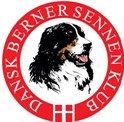 		    Bruges til alle Dansk Berner Sennen Klub's LP-arrangementer, - også lokale.	Udfyldes nøjagtigt og tydeligt (med blokbogstaver eller på maskine). 	Bemærk: Kun én klasse pr. anmeldelsesblanket.	Danskejede hunde skal være registreret i Danmark.	Ved anmeldelse af udenlandsk registrerede hunde skal kopi af stamtavlen samt dokumenteret ejerforhold medsendes. Kun dokumenterede titler vil fremgå i kataloget.	Husk: Evt. ejerskifte og adresseændring skal være foretaget inden anmeldelsen.Tilmeldelse til prøve v. Skue i Syd: Notmark Gl. Skole, Notmark 46, 6440 Augustenborg. Dato: 8. september 2018Race: Berner Sennenhund		Han	Tæve                                                                                               Stambogsnr.:  	(Skrives meget tydeligt)OBS kun hunde med DKK stamtavle kan deltage i Udstillingen/Skuet.I Lydighed og Rally er DKK Stamtavle ikke et ”Must have”.LP klasse Begynder            LP klasse Hvalpe           LP klasse I            LP klasse II           LP klasse III                          Rally Begynder                 Rally øvede          Rally Ekspert            Rally ChampionHundens navn – inkl. Kennelmærke:Hundens fødselsdato:Far:							 Stambogsnr.:Mor:						Stambogsnr.:        Opdrætter:Ejer: Adresse:Postnr., by:Mobil:                                                  E-mail: 	Gebyrer: Se indbydelsen: www.bernerpladsen-als-og-sundeved.dkBeløb kr.:                  	Betalt via Netbank Reg.nr.: 8012 Konto: 00 01 06 22 38 (Sydbank)Underskrift:Tilmelding som er bindende sendes til: skueisyd@stofanet.dkAnmelderen, der er ejer af/har legitimeret dispositionsret over hunden, bekræfter med sin tilmelding på denne blanket at have gjort sig bekendt med DKK’s LP reglement og at ville overholde dette, samt erklærer sig indforstået med, at hunden udstilles for anmelderens egen regning og risiko. Anmelderen bekræfter med sin tilmelding ikke at være medlem af nogen kynologisk sammenslutning, DKK ikke anerkender.